RESULTADO INSCRIÇÕES ALUNOS ESPECIAIS 2020.2Disciplina: SISTEMAS ALIMENTARES SAUDÁVEIS E SUSTENTÁVEIS 16/11/2020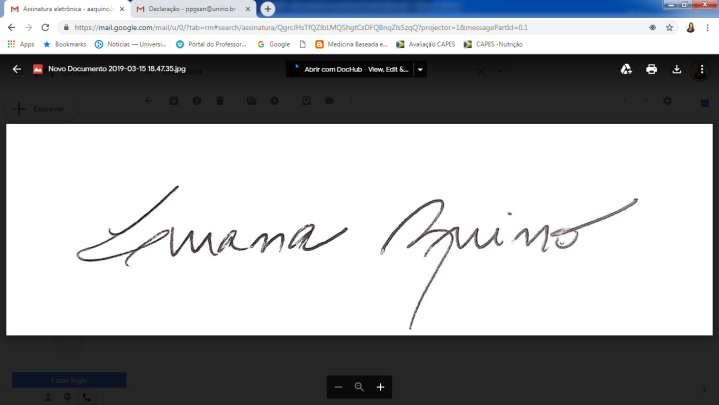 ________________________________________Profa. Drª. Luana Azevedo de AquinoCoordenadora do PPGSANSIAPE 1642341Nomes CPFResultadoAlessandra Santos Sarmento 036.XXX.XXX-11NÃO SELECIONADOAmanda Soares041.XXX.XXX-05NÃO SELECIONADOAnna Beatriz Macedo Venâncio dos Santos 076.XXX.XXX-39NÃO SELECIONADOAnna Paula Oliveira Maciel 318.XXX.XXX-90NÃO SELECIONADOCaroline Rocha Dantas 362.XXX.XXX-11NÃO SELECIONADODavid Ribeiro Campos 917.XXX.XXX-20SELECIONADODaniela Cordeiro Moura 125.XXX.XXX-10SELECIONADOGenilce de Fátima Chuck034.XXX.XXX-27NÃO SELECIONADOLuiza Ferreira Silva 140.XXX.XXX-40NÃO SELECIONADOPaula Bernardes Machado095.XXX.XXX-99NÃO SELECIONADO